2024 R4 Remembrance Ride Rider Registration FormName: 				DOB: 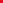 Address: Email:                                    Phone: Year / Make / Model of motorcycle: Emergency Contact:            Relationship:  Emergency Contact Phone Number:       I would like to ride and represent       I would like a RECONDO, or Raider chosen for me to representWAIVER“Having been made aware of the activities the registrant (“Registrant refers to rider, participant, and volunteer) will be doing, I hereby agree to participate and be a registrant in the R4 Remembrance Ride August 10, 2024 (August 11, 2024 Rain Date) in Missouri.  I voluntarily release and forever discharge ASUSA Professional, Asymmetric Solutions, its affiliates, donors, sponsors, partners, participants, and heirs from any and all liability, claims, actions, or rights of action which are in any way related to the registrant’s participation in the R4 Remembrance Ride. I agree to indemnify and hold ASUSA Professional, Asymmetric Solutions, its affiliates, donors, sponsors, partners, participants and heirs from any costs or damages, including attorney fees, incurred in the connection with the registrant’s participation in the R4 Remembrance Ride.  I further agree not to sue, assert or otherwise maintain any claim or cause of action against ASUSA Professional, Asymmetric Solutions, its affiliates, donors, sponsors, partners, participants, and heirs arising from the registrant’s participation in the R4 Remembrance Ride activities.” 